　　　　　　　　　　　　　4.ひもときシート改変版　　　　　　　　　　　　　受講番号　　　　　　　　受講者氏名　　　　　　　　　　　　　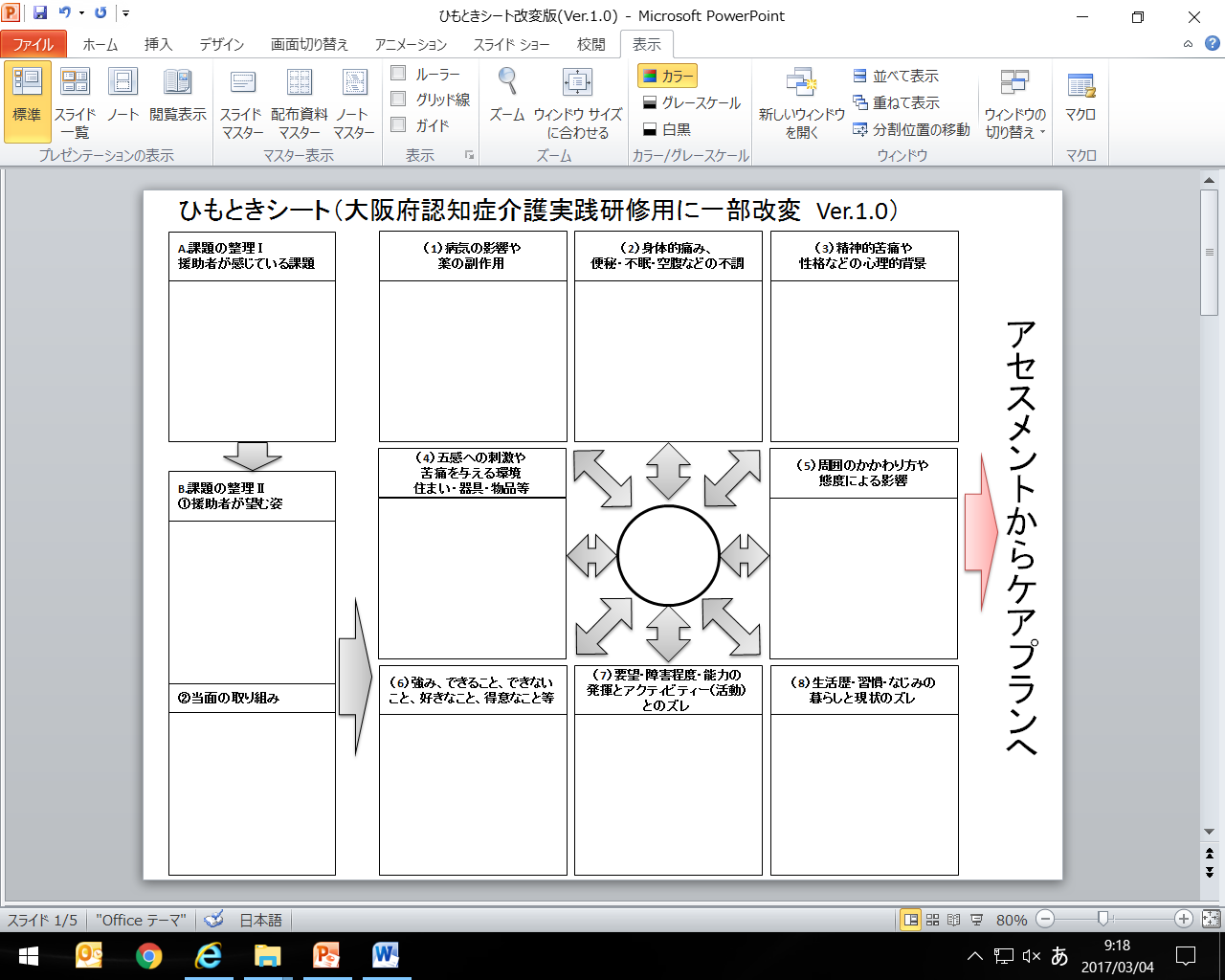 